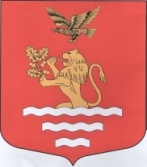 МУНИЦИПАЛЬНЫЙ СОВЕТМУНИЦИПАЛЬНОЕ ОБРАЗОВАНИЕМУНИЦИПАЛЬНЫЙ ОКРУГЧКАЛОВСКОЕСАНКТ-ПЕТЕРБУРГА197110, Санкт-Петербург, ул. Большая Зеленина, д. 20,тел/факс: (812) 230-94-87, www.mo-chkalovskoe.ru; e-mail:mo-chkalovskoe@yandex.ruРЕШЕНИЕ 22 августа 2013 года                                                                                          №11/3Об внесении изменений в Перечень муниципальных услуг, предоставляемых по принципу одного окна в многофункциональных центрах предоставления государственных (муниципальных) услуг в Санкт-ПетербургеВ целях реализации Постановления Правительства Санкт-Петербурга от 18.06.2013 года № 419 « О внесении изменений в постановление Правительства Санкт-Петербурга от 30.12.2009 № 1593, от 24.12.2012 № 1366», Муниципальный Совет решил:1. Внести изменения в  Приложение №1  к решению Муниципального Совета Муниципального образования муниципальный округ Чкаловское от 17.01.2013№1/1«Об утверждении  Перечня муниципальных услуг, предоставляемых по принципу одного окна в многофункциональных центрах предоставления государственных (муниципальных) услуг в Санкт-Петербурге» изложив пункт 2 настоящего приложения в следующей редакции2. Опубликовать настоящее решение в ближайшем номере муниципальной газеты «На островах и рядом» и на официальном сайте Муниципального образования муниципальный округ Чкаловское www.mo-chkalovskoe.ru.3. Решение вступает в законную силу с момента его официального опубликования.4. Контроль за выполнением данного решения оставляю за собой. Председатель Муниципального Совета Муниципального образования муниципальный округ Чкаловское                                          Н.Л. МартиновичПриложение № 1к решению Муниципального Совета Муниципального образования муниципальный округ Чкаловскоеот 17.01. 2013 № 1/1 с изменениями от 22.08.2013Перечень муниципальных услуг, предоставляемых по принципу одного окна в многофункциональных центрах предоставления государственных (муниципальных) услуг в Санкт-Петербурге2Организация информирования, консультирования и содействия жителям муниципального образования по вопросам создания товариществ собственников жилья, советов многоквартирных домов,  формирования земельных участков, на которых расположены многоквартирные домаПредоставление консультаций жителям муниципального образования по вопросам создания товариществ собственников жилья, советов многоквартирных домов, формирования земельных участков, на которых расположены многоквартирные дома№ п/пНаименование вопроса местного значения в соответствии со ст. 10 Закона СПб от 23.09.2009 № 420-79 «Об организации местного самоуправления в СПб»Наименование Муниципальной услуги1Оказание натуральной помощи малообеспеченным гражданам, находящимся в трудной жизненной ситуации, нарушающей жизнедеятельность гражданина, которую он не может преодолеть самостоятельно, в виде обеспечения их топливомПредоставление натуральной помощи малообеспеченным гражданам, находящимся в трудной жизненной ситуации, нарушающей жизнедеятельность гражданина, которую он не может преодолеть самостоятельно, в виде обеспечения их топливом2Организация информирования, консультирования и содействия жителям муниципального образования по вопросам создания товариществ собственников жилья, советов многоквартирных домов,  формирования земельных участков, на которых расположены многоквартирные домаПредоставление консультаций жителям муниципального образования по вопросам создания товариществ собственников жилья, советов многоквартирных домов, формирования земельных участков, на которых расположены многоквартирные дома3Осуществление регистрации трудового договора, заключаемого работником с работодателем – физическим лицом, не являющимся индивидуальным предпринимателем, а также регистрации факта прекращения указанного договораРегистрация трудового договора, заключаемого работником с работодателем – физическим лицом, не являющимся индивидуальным предпринимателем3Осуществление регистрации трудового договора, заключаемого работником с работодателем – физическим лицом, не являющимся индивидуальным предпринимателем, а также регистрации факта прекращения указанного договораРегистрация факта прекращения трудового договора, заключенного работником с работодателем – физическим лицом, не являющимся индивидуальным предпринимателем4Формирование архивных фондов органов местного самоуправления, муниципальных предприятий и учрежденийВыдача архивных справок, выписок, копий архивных документов органов местного самоуправления5Осуществление защиты прав потребителейКонсультирование потребителей по вопросам защиты прав потребителей6Выдача религиозным группам подтверждений существования на территории муниципального образованияВыдача религиозным группам подтверждений существования на территории муниципального образования7Выдача решений на вступление в брак лицам, достигшим возраста шестнадцати лет, в порядке, установленном семейным законодательствомВыдача решений на вступление в брак лицам, достигшим возраста шестнадцати лет